國立嘉義大學102學年度基礎學科學力競賽科系：景觀學系   科目： 圖學   考試地點：景觀大樓A36-405製圖教室      考試時間：  2014/05/21   13:20-15:10   題目：停車場空間規劃_ 一、基地概述基地位於嘉大景觀系館旁，景色優美（見圖1）。二、設計要求請發揮您豐富的創造力，為停車空間設計棚頂型太陽光電設施與植栽，一可生產綠色電力，二可減少汽車與單車受到日曬。汽車車位55個，單車車位240個。圖面需求如下：基地分析或設定、設計構想（請以圖文說明）(35%)平面圖(1/200) (20%)1/100-1/25剖面圖或立面圖至少兩處 (20%)透視圖一張 (25%)【請將試題與圖紙一併繳回】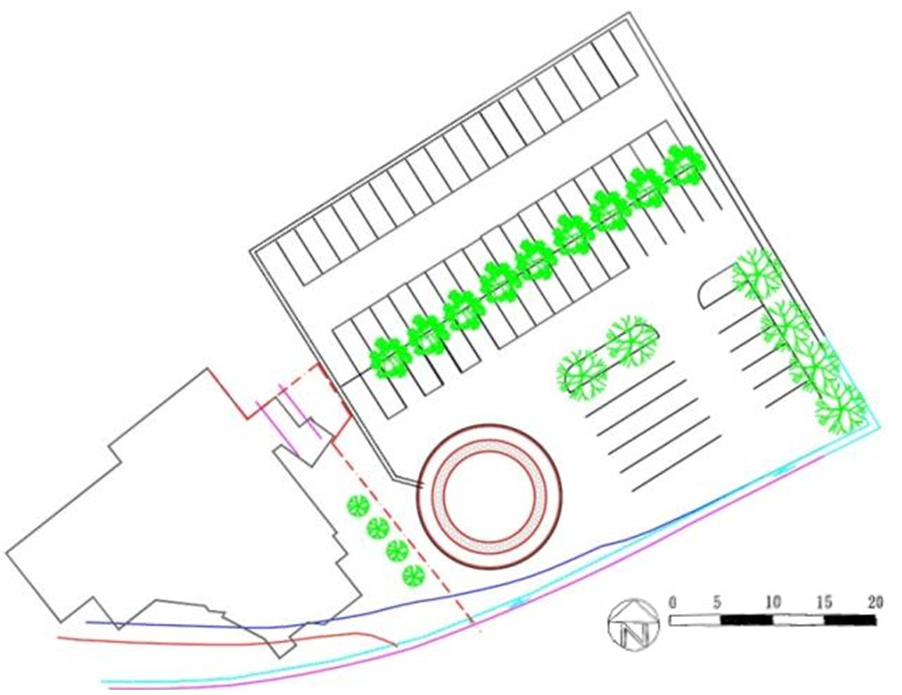 圖1 基地範圍圖